中国粮油学会发酵面食分会发酵面食分会发[2017]6号 关于第五届“安琪酵母杯”中华发酵面食大赛决赛的通知各个人和团体参赛单位：根据《关于举办第五届“安琪酵母杯”中华发酵面食大赛的通知》的文件精神（发酵面食分会[2016]3号），大赛预选赛已分别在台北、马尼拉(菲律宾)、新加坡、吉隆坡(马来西亚)、胡志明（越南）、曼谷（泰国）、温哥华（加拿大）、维也纳（奥地利）、武汉、成都、广州、上海、北京、沈阳等十四个城市圆满结束。大赛决赛将于8月11日在中国宜昌举行。现将决赛相关安排通知如下：一、时间和地点报到时间：8月10日（台北、马尼拉、新加坡、吉隆坡、胡志明等地选手8日报到）报到地点：宜昌馨岛国际酒店（地址：宜昌市西陵区东山大道51号（近CBD商务中心与夷陵广场）电话：0717-6099999）比赛时间：8月11日全天比赛地点：宜昌馨岛国际酒店二、决赛日程安排参加比赛不收取费用，食宿由组委会统一安排，住宿费用自理。请各参赛组织认真填写附件1《第五届“安琪酵母杯”中华发酵面食大赛参赛信息表》，并及时通过传真或电子邮件将该表传至组委会。三、大赛组委会联系方式联 系 人：付仔振13972008551，曹健18671035656联系电话：0717-6369699E-mail：fjmsfh@126.com官方网站：http://www.chinadimsum.com       附件1：第五届“安琪酵母杯”中华发酵面食大赛决赛参赛信息表       附件2：第五届“安琪酵母杯”中华发酵面食大赛细则       附件3：宜昌馨岛国际酒店地理位置图中国粮油学会发酵面食分会二0一七年七月八日附件1：第五届“安琪酵母杯”中华发酵面食大赛决赛参赛信息表注：请于2017年8月3日前将该表传真或邮寄至大赛组委会。联系地址：宜昌市城东大道168号（邮编：443003）联系人：付仔振（13972008551）   电子邮箱：fjmsfh@126.com电  话：0717-6369699             传   真：0717-6370046   附件2：第五届“安琪酵母杯”中华发酵面食大赛细则一、比赛要求1、个人赛制作品种及数量：每位选手须制作重量为100克的圆馒头10个；重量为70克的鲜肉包子10个，其中每个包子面团重量为35克，馅心重量为35克。自选品种四款，重量要求为50-100克之间，每款产品要求大小一致，其中两款为带馅心产品，两款为不带馅心产品，每款数量为5个。自选品种要求在材料使用、制作工艺或外观样式等方面有创新。团体赛要求制作10款产品，每款产品要求数量为5个。2、比赛时间：1）比赛采用抽签分组；2）每组比赛时间为4个小时（包括准备、称料时间等）。比赛计时由各赛区工作人员负责。3、比赛注意事项：1）参赛作品应现场独立完成。共用工具和设备应注意提高使用效率，禁止超时占用。如有问题要及时向工作人员提出；2）比赛过程中应及时清点个人工具，并保持台面及工具卫生；3）参赛选手需详细填写比赛产品作业书，完成后连同作品一起送到指定地点待评。二、评分项目决赛不再举行理论考试，参赛作品现场制作并以展台形式展示，赛场提供1平方米左右的展台，特殊规格展台经组委会同意后可自备。作品得分由评判组综合评定，由组委会监督执行。个人赛作品：从作品的色、香、味、形和卫生、投料标准、操作时间等方面进行评分，其中馒头占15%，包子15%，自选面点40%（每款占10%），产品作业书10%，操作过程及卫生10%，摆台效果10%。团体赛作品：评分标准具体为：摆台效果10%，创意10%，每款产品6%（共10款），产品作业书10%，操作过程及卫生10%。三、赛场提供的设备、器具和原材料比赛所需的面粉（五得利牌）、酵母（安琪牌）、馒头改良剂（安琪牌）、鸡精（安琪牌）、馅旺（安琪牌）、油脂、糖、盐、酱油、胡椒粉等原料由组委会提供，参赛者不得自带，特色面点的原辅料请自备。选手可以自备装饰材料或盘饰，但须提前向组委会申报，并按要求填写申报表。赛场向每位参赛者提供：蒸箱、烤炉、醒发室、立式和面机1台、搅拌缸、搅拌钩1套、电子秤1台、温度计1支、托盘1个、毛巾1条、面刀1把、擀棍1个、不锈钢盆5个、保鲜袋3个、蒸盘3个、硅胶3张（加松牌）、油刷1个，其他小的工器具请自备。 附件3：宜昌馨岛国际酒店地理位置图 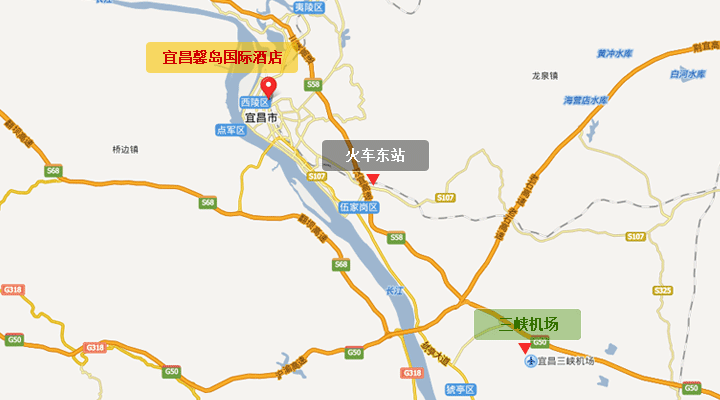 1、酒店地址：宜昌市西陵区东山大道51号（近CBD商务中心与夷陵广场）2、联系电话：0717-60999993、交通路线：1）三峡机场：宜昌馨岛国际酒店距离宜昌三峡国际机场31.3公里，约40分钟车程。2）宜昌火车东车站：宜昌馨岛国际酒店距离宜昌东站11.9公里，约20分钟车程。日期项目时间内容8月10日报到8:30-15:00选手报到登记8月10日熟悉场地16:00-17:30前往比赛现场，熟悉比赛场地8月11日开幕式8:00-9:00中国粮油学会和大赛组委会领导致词8月11日开幕式8:00-9:00协办单位领导致词8月11日开幕式8:00-9:00评委宣读大赛纪律及评分标准8月11日开幕式8:00-9:00参赛选手代表发言8月11日开幕式8:00-9:00合影留念8月11日个人决赛9:00-13:00个人赛决赛、评委评分8月11日午餐13:00-14:00组委会统一安排8月11日团体决赛14:00-18:00团体决赛、摆台、评委评分8月11日晚　餐18:30组委会统一安排8月12日8:30-10:30颁奖典礼公布第五届安琪酵母杯中华发酵面食大赛总决赛各奖项并颁奖单位名称传    真电话联系人电子邮件邮  编通讯地址参赛人员姓名性别职  务联系电话联系电话参赛人员参赛人员参赛人员参赛人员参赛人员备注为更好的为您安排行程和食宿，请在本栏填写住房和返程票详细信息：为更好的为您安排行程和食宿，请在本栏填写住房和返程票详细信息：为更好的为您安排行程和食宿，请在本栏填写住房和返程票详细信息：为更好的为您安排行程和食宿，请在本栏填写住房和返程票详细信息：为更好的为您安排行程和食宿，请在本栏填写住房和返程票详细信息：签名：2017年   月   日签名：2017年   月   日签名：2017年   月   日签名：2017年   月   日签名：2017年   月   日签名：2017年   月   日